List of co-signatories to the Arab States Common Proposals (ASCPs)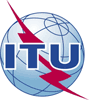 World Telecommunication Standardization Assembly (WTSA-16)
Hammamet, 25 October - 3 November 2016World Telecommunication Standardization Assembly (WTSA-16)
Hammamet, 25 October - 3 November 2016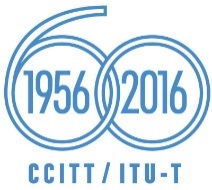 PLENARY MEETINGPLENARY MEETINGRevision 3 to
Document 43-ERevision 3 to
Document 43-E31 October 201631 October 2016Original: EnglishOriginal: EnglishArab States AdministrationsArab States AdministrationsArab States AdministrationsArab States Administrationslist of co-signatories to the Arab States Common Proposals (ASCPs)list of co-signatories to the Arab States Common Proposals (ASCPs)list of co-signatories to the Arab States Common Proposals (ASCPs)list of co-signatories to the Arab States Common Proposals (ASCPs)Abstract:Ser.Provision  No.1218202229444950525760697071727576788082ARB
-1ARB
-2ARB
-3ARB
-4ARB
-5ARB
-6A.12A.1A.13SG3 RecsSG201Algeriaxxxxxxxxxxxxxxxxxxxxxxxxxxxxxxx2Bahrainxxxxxxxxxxxxxxxxxxxxxxxxxxxxxxx3Comoros4Djibouti5Egyptxxxxxxxxxxxxxxxxxxxxxxxxxxxxxxxx6Iraq7Jordanxxxxxxxxxxxxxxxxxxxxxxxxxxxxxxx8Kuwaitxxxxxxxxxxxxxxxxxxxxxxxxxxxxxxxx9Lebanon10Libya11Mauritania12Moroccoxxxxxxxxxxxxxxxxxxxxxxxxxxxxxxx13Oman14Qatarxxxxxxxxxxxxxxxxxxxxxxxxxxxxxxx15Saudi Arabiaxxxxxxxxxxxxxxxxxxxxxxxxxxxxxxxx16Somalia17Sudanxxxxxxxxxxxxxxxxxxxxxxxxxxxxxxxx18Tunisiaxxxxxxxxxxxxxxxxxxxxxxxxxxxxxxxx19United Arab Emiratesxxxxxxxxxxxxxxxxxxxxxxxxxxxxxxxx20Yemen21PalestineAddendum No.StatusRes. #Title of the Arab States Common Proposal17MOD1Rules of procedure of the ITU Telecommunication Standardization Sector18MOD2ITU Telecommunication Standardization Sector study group responsibility and mandates1MOD18Principles and procedures for the allocation of work to, and strengthening coordination between, the ITU Radio communication, ITU Telecommunication Standardization and ITU Development Sectors19MOD20Procedures for allocation and management of international telecommunication numbering, naming, addressing and identification resources20MOD22Authorization for the Telecommunication Standardization Advisory Group to act between world telecommunication standardization assemblies2MOD29Alternative calling procedures on international telecommunication networks3MOD44Bridging the standardization gap between developing and developed countries4MOD49ENUM21MOD50Cybersecurity22MOD52Countering and combating spam5SUP57Strengthening coordination and cooperation among the three ITU Sectors on matters of mutual interest23MOD60The evolution in the identification and numbering systems to meet the emerging Technological Trends including the Internet of Things (IoT)6MOD69Non-discriminatory access and use of Internet resources & ICT issues 7MOD70Telecommunication/information and communication technology accessibility for persons with disabilities8SUP71Admission of academia to participate in the work of the ITU Telecommunication Standardization Sector9MOD72Measurement concerns related to human exposure to electromagnetic fields16MOD75The ITU Telecommunication Standardization Sector's contribution in implementing the outcomes of the World Summit on the Information Society and the 2030 Agenda for Sustainable Development. 10MOD76Studies related to conformance and interoperability testing, assistance to developing countries, and a possible future ITU Mark programme24MOD78Information and communication technology applications and standards for improved access to e-health services11SUP80Acknowledging the active involvement of the membership in the development of ITU Telecommunication Standardization Sector deliverables12SUP82Strategic and structural review of the ITU Telecommunication Standardization Sector14ADD[ARB-1]Promoting Mobile Financial Services15ADD[ARB-2]ITU-T Studies for Combating Counterfeit Telecommunication/ICT Devices25ADD[ARB-3]The involvement of the Telecommunication standardization sector in the International Telecommunication Regulations revision and periodic review (ITR)26ADD[ARB-4]Strengthen and diversify the TSB ITU sector resources27ADD[ARB-5]Enable open source as a work methodology in ITU-T 28ADD[ARB-6]Strengthening The Role of ITU-T in ensuring Data Privacy and Trust in ICT Infrastructures and Services13MODA.12Identification and layout of ITU-T Recommandations29NOCA.1Working methods for study groups of the ITU Telecommunication Standardization Sector30NOCA.13Supplements to ITU-T Recommendations31OtherSG3
RecsSupport for Approval of Recommendations ITU-T D.52, D.53, D.97, D.261 and draft revised Recommendation ITU-T D.27132OtherSG20Proposals and views on ITU-T Study Group 20 structure